САВРАНСЬКА СЕЛИЩНА РАДАОДЕСЬКОЇ ОБЛАСТІПРОТОКОЛ № 26пленарного засідання двадцять четвертої сесіїСавранської селищної ради VIII скликання     смт Саврань                                                                                        24 листопада 2022 рокуПочаток засідання - 10.00 год Місце проведення – малий зал адмінбудинку селищної ради (3 поверх, вул. Соборна, 9, смт Саврань)Час роботи пленарного засідання – 10.00- 12.00 год.       Всього обрано депутатів: 26Присутні:18 (список додається).Відсутні депутати: Бондар І.Г., Бондарчук В.Р., Білоус В.Г., Буманська О.О.Мельничук В.М., Таранюк С.В., Хапатнюковський О.В., Бондаренко В.В.На сесії присутні: Іспанюк О.А. - депутат Подільської районної ради, старости старостинських округів селищної територіальної громади, апарат селищної ради, старости старостинських округів,  керівники комунальних закладів та установ. Головуючий на сесії – Дужій С.Г. – селищний головаПідрахунок голосів веде лічильна комісія у складі: Шевченка О.В., Починок А.В.Сесія проводиться з дотриманням усіх заходів безпеки в умовах воєнного стану.Селищний голова Дужій С.Г. оголосив про відкриття пленарного засідання двадцять четвертої сесії Савранської селищної ради VIII скликання. (звучить Державний Гімн України)СЛУХАЛИ:Дужія С.Г., селищного голову, який інформував присутніх про питання порядку денного пленарного засідання 24 сесії, поцікавився стосовно зауважень та змін  до підготовленого проекту Порядку денного, відмітивши, що всі проекти рішень були розглянуті постійними комісіями селищної ради, погоджені ними та винесені на розгляд сесії.Регламент роботи сесії:Доповідь – до 10 хв.Питання, зауваження, пропозиції – до 2 хв.Репліки – до 1 хв.Пленарне засідання провести протягом 1 год 30 хв.Головуючий поставив на голосування питання затвердження Порядку денного «За основу» та «В цілому».Результати голосування : «ЗА» - 19, «ПРОТИ» - 0, «УТРИМАЛИСЯ» - 0, «НЕ БРАЛИ УЧАСТІ» - 0, «ВІДСУТНІ» - 8В результаті голосування одноголосно було затверджено наступний Порядок денний.ПОРЯДОК ДЕННИЙпленарного засідання 24 сесії селищної ради VIII скликання Про виконання  селищного бюджету за 9 місяців 2022 року.Доповідач: Колеблюк А.Ф.Про внесення змін до Програми фінансової підтримки та розвитку Комунального некомерційного підприємства «Савранська лікарня» Савранської селищної ради Одеської області на 2021-2023 роки.Доповідач: Черноволюк А.С.Про внесення змін  і доповнень до рішення Савранської селищної ради від 23.12.2021 р. №1682-VIII «Про селищний бюджет на 2022 рік».Доповідач: Колеблюк А.Ф.Про внесення змін до рішення Савранської селищної ради від 24.02.2022 р. №1854-VIII скликання.(Про організацію харчування дітей у закладах освіти Савранської селищної ради).Доповідач: Усата С.І.Про затвердження фінансового плану КНП «Савранська лікарня» Савранської селищної ради Одеської області на 2023 рік.Доповідач: Черноволюк А.С.Про затвердження фінансового плану КНП «Савранський центр первинної медико-санітарної допомоги» Савранської селищної ради Одеської області на 2023 рік.Доповідач: Лещенко В.Б.Про затвердження тимчасового порядку видалення дерев, кущів та інших зелених насаджень за межами населених пунктів на території Савранської селищної територіальної громади Подільського району Одеської області.           Доповідач: Гуцол Г.В. Про стан забезпечення соціального захисту населення на території     Савранської територіальної громади Одеської області.            Доповідач: Воробйова Л.І.Про затвердження плану діяльності з підготовки регуляторних актів Савранської селищної ради на 2023 рік.Доповідач: Терпан О.В.Про передачу в безоплатне тимчасове користування  Савранському  виробничому управлінню житлово-комунального господарства та Управлінню Державної казначейської служби України в Савранському районі Одеської області генераторів резервного електроживлення.Доповідач: Орлов О.А.Про використання автотранспорту Савранської селищної ради для службових цілей.Доповідач: Ткаченко А.В. Про надання згоди на підписання Меморандуму про взаєморозуміння  та співпрацю з Міжнародною благодійною організацією «Фонд Східна Європа». Доповідач: Гончарук О.В  Різні.СЛУХАЛИ:по питанню №1 Про виконання  селищного бюджету за 9 місяців 2022 року.Колеблюк А.Ф., начальника фінансового відділу селищної ради, яка сказала, що за  9 місяців 2022  року з врахуванням між бюджетних трансфертів до селищного бюджету  надійшло коштів в сумі 106978.3  тис. грн., план виконано на 95.7%. При плані субвенцій 40192.0 тис.грн. надійшло 99,91%. .            Базова дотація  з державного бюджету надійшла 100  відсотково,  в сумі 14625.9 тис.грн. Без урахування між бюджетних трансфертів до селищного бюджету надійшли кошти в сумі 52195.0 тис. грн. , план виконано на 91.6%.  у тому числі :             до загального фонду                  48253.1 тис. грн , виконання   101,4%.            до спеціального фонду               3941.9  тис. грн., виконання    42.0 %.ВИСТУПИЛИ:Асауляк Т.П., яка поцікавилась в кого є заборгованість по землі і які фермерські господарства мають заборгованість по ПДФО від паїв?Колеблюк А.Ф., яка відповіла що заборгованість по землі є в ФГ «РВВ», зовсім не сплатили до бюджету в поточному році ПДФО від паїв: ПСП «Колос України», СВК «Прибужець», ФГ «Сушко», ПСП «Буревісник», ФГ «Моя фазенда», СТОВ «Агросвіт», дуже добре сплачує Сливка В.М. ФГ «Відродження - СВМ».Поліщук Л.Ю. запитала у доповідача, чи в повному обсязі сплачуються відрахування в пенсійний фонд? Колеблюк А.Ф. у відповідь Поліщук Л.Ю., відповіла, що відрахування з заробітних плат працівників ФП та ФАПів до пенсійного фонду України здійснюються в повному обсязі і ознайомила присутніх з підготовленим проектом рішення.Доповнень до проекту рішення не надходило.Надійшла пропозиція ставити дане питання на голосування.Головуючий поставив на голосування  «За основу» і «В цілому» зазначений проект рішення.   Результати голосування «За основу» і «В цілому»: «ЗА»-19, «ПРОТИ»-0, «УТРИМАЛИСЯ»-1 (Терлецький М.В.), «НЕ БРАЛИ УЧАСТІ»-0,  «ВІДСУТНІ»- 8Рішення прийнято.  ВИРІШИЛИ:Проєкт рішення «Про виконання  селищного бюджету за 9 місяців 2022 року»  погодити та прийняти як рішення сесії селищної радиРішення сесії Савранської селищної ради № 2067-VIII від 24 листопада 2022 року «Про виконання  селищного бюджету за 9 місяців 2022 року» (додається)Депутат Фіник В.І. залишив залу засідань по причині погіршення стану здоров’ְяСЛУХАЛИ:по питанню №2 Про внесення змін до Програми фінансової підтримки та розвитку Комунального некомерційного підприємства «Савранська лікарня» Савранської селищної ради Одеської області на 2021-2023 роки.Черноволюк А.С., в.о.головного лікаря КНП «Савранська лікарня», яка ознайомила присутніх з змінами до Програми фінансової підтримки та розвитку Комунального некомерційного підприємства «Савранська лікарня» Савранської селищної ради Одеської області на 2021-2023 роки та  підготовленим проектом рішення.ВИСТУПИЛИ:Асауляк Т.П., яка поцікавилась чи були внесені зміни до Статуту Савранської лікарні.Черноволюк А.С., яка у відповідь сказала, що зміни внесені, однак ще не зареєстровані, так як з початком військової агресії росії проти України призупинили роботу державні реєстри.Чумак Л.О., депутат селищної ради поцікавилась наявністю генераторів в лікарні.Шевченко О.В. депутат селищної ради поцікавився заборгованістю по заробітній платі станом на цей день.Черноволюк А.С., яка у відповідь сказала, що була заборгованість 1 млн 700 тис грн, а тепер 826 тис грн.В обговоренні взяли участь депутат районної ради Іспанюк О.А., депутати селищної ради Терлецький М.В., Бережок С.А., Пуга О.А., селищний голова Дужій С.Г., начальник відділу правової допомоги та кадрового забезпечення Терпан О.В.Доповнення до проекту рішення не надходило.Надійшла пропозиція ставити дане питання на голосування «За основу» і «В цілому»Результати голосування «За основу» і «В цілому»: «ЗА»-16, «ПРОТИ»-1 (Терлецький М.В.), «УТРИМАЛИСЯ»-1 (Паламарчук О.М.), «НЕ БРАЛИ УЧАСТІ»-0,   «ВІДСУТНІ»-9Рішення прийнято.ВИРІШИЛИ:Проєкт рішення «Про внесення змін до Програми фінансової підтримки та розвитку Комунального некомерційного підприємства «Савранська лікарня» Савранської селищної ради Одеської області на 2021-2023 роки»  погодити та прийняти як рішення сесії селищної радиРішення сесії Савранської селищної ради № 2068-VIII від 24 листопада 2022 року «Про внесення змін до Програми фінансової підтримки та розвитку Комунального некомерційного підприємства «Савранська лікарня» Савранської селищної ради Одеської області на 2021-2023 роки» (додається)СЛУХАЛИ:по питанню №3 Про внесення змін  і доповнень до рішення Савранської селищної ради від 23.12.2021 р. №1682-VIII «Про селищний бюджет на 2022 рік»Колеблюк А.Ф., начальника фінансового відділу селищної ради, яка сказала, що в підготовленому проекті рішення відображені наступні зміни:для погашення кредиторської заборгованості з виплати заробітної плати КНП «Савранська лікарня», яка фактично перейшла з 2021 року, за рахунок коштів селищного бюджету направляється 826,6 тис. грн. Дана  заборгованість обліковується станом на 01.11.2022 року. При її погашенні станом на кінець року заборгованості не очікується.     	Додатково передбачається 400,0 тис. грн. для придбання трьохфазного дизельного не менше 20 кВт для котельні КНП «Савранська лікарня» генератора    	 Відповідно клопотання Балтської міської ради від 23 червня 2022 року по розрахунку на кількість населення громад загальна потреба в коштах від нашої громади на утримання відділення кардіології та судинної паталогії з рентген – операційним блоком складає  498,966 тис. грн. Рішенням виконавчого комітету в липні поточного року ми передбачили 250,0 тис. грн. іншої субвенції Балтській міській раді. Даним проєктом рішення передбачено ще 248,966 тис. грн., потреба на листопад – грудень поточного року.      	У зв’язку із збільшенням протягом року кількості звернень фізичних осіб, які надають соціальні послуги громадянам похилого віку потреба в додаткових коштах на грудень 2022 року складає 144,0 тис. грн. дана сума передбачається по головному розпоряднику – відділу соціального захисту населення селищної ради.     	Для підготовки до зимового періоду Савранському ВУЖКГ передбачається 96,0 тис. грн. для придбання погружних насосів в кількості 6 штук.   	Для ремонту оргтехніки  та заправки картриджів відділу соціального захисту населення направляється 5,0 тис. грн.    	Для виплати заробітної плати педагогічним працівникам закладів освіти необхідно здійснити перерозподіл коштів селищного бюджету, передбачених в кошторисі відділу освіти, молоді та спорту селищної ради. В квітні місяці нашій громаді розпорядженням Кабінету Міністрів України було зменшено обсяг освітньої субвенції на суму 5632,5 тис. грн. рішенням виконавчого комітету від 09.06.2022 року було прийнято рішення та затверджено заходи для збалансування видатків на оплату праці педагогічних працівників до кінця року. Зменшено надбавки за престижність, зменшено розмір щорічної грошової допомоги з 20% до 5% від посадового окладу. Був оголошений вимушений простій. Але в зв’язку з набранням чинності Закону України від 01.07.2022 року «Про внесення змін до деяких законів України щодо оптимізації трудових відносин» тривалість відпустки продовжено до 56 календарних днів, педагогічні працівники з вимушеного простою перейшли у щорічну відпустку.  В зв’язку з цим, незабезпеченість коштів на виплату заробітної плати складає 1086,730 тис. грн. Постановою КМУ від 14.01.2015 року №6 «Деякі питання надання освітньої субвенції з державного бюджету місцевим бюджетам» дозволено здійснювати протягом бюджетного періоду видатки закладів освіти одночасно з державного та місцевого бюджетів. Тому запропоновано здійснити перерозподіл невикористаних коштів, затверджених по відділу освіти, молоді та спорту, а саме:250,187 тис. грн., які передбачені на виготовлення проектно – кошторисної документації закладів соціальної сфери; 500,0 тис. грн., що передбачені на виготовлення ПКД на капітальний ремонт харчоблоку Савранського ОЗЗСО;336,543 тис. грн. направити за рахунок економії коштів, що утворилась після вимушеного простою непедагогічних працівників.Дані заходи дадуть можливість виплатити своєчасно заробітну плату педагогічним працівникам.Для придбання генераторів закладам освіти здійснюється перерозподіл коштів в сумі 979,0 тис. грн.  невикористаних коштів по відділу освіти, молоді та спорту. Генератори будуть придбані наступним закладам:Савранський ліцей,   Бакшанський ліцей,   Осичківський ліцейСлюсарівська філія,  Вільшанська філія,  Кам’янська гімназіяЗДО «Веселка»Також проводиться перерозподіл власних невикористаних коштів в сумі 67,0 тис. грн. для придбання генератора для обслуговування бухгалтерії відділу освіти.    	За рахунок залишку освітньої субвенції, що передбачений на утримання інклюзивно – ресурсного центру, проводиться перерозподіл коштів в сумі 66,481 тис.грн. на придбання канцелярських та господарських товарів з бюджету розвитку на поточні видатки.   	По відділу освіти, молоді та спорту для облаштування приміщення методичного кабінету для внутрішньо переміщених осіб в проєкті передбачено перерозподіл 8,2 тис. грн. за рахунок невикористаних коштів по оплаті послуг.   	Відповідно клопотання шостого відділу Подільського районного територіального центру комплектування та соціальної підтримки проводиться перерозподіл бюджетних коштів в сумі 35,0 тис. грн. з загального фонду на спеціальний фонд (бюджет розвитку)для придбання жарочної двухкамерної шафи. Головний розпорядник коштів – селищна рада.   	Видаткова частина селищного бюджету  збільшується на 1720,566 тис. грн. за рахунок вільного залишку коштів. ВИСТУПИЛИ:Шевченко О.В. запитав скільки пацієнтів з Савранської територіальної громади лікувались в Балтській лікарні?Іспанюк О.А. чи ведеться облік пацієнтів, які направляються до інших лікарень, щодо проходження ними лікування за виданим направленням?Базей М.М. в області є спеціалізовані лікарні, куди направляються хворі на лікування. Це Балта (серцево-судинні захворювання), Любашівка (цукровий діабет), Одеса та Ізмаіл (серцево-судинні захворювання). Сьогодні в м. Балті немає затвердженого пакету на надання зазначених послуг з НСЗУ, тому ми виділяємо їм кошти, а в 2023 році у них вже буде пакет х НСЗУ і виділяти кошти ми не будемо.Асауляк Т.П., про затримку виплати заробітної плати працівникам загальноосвітніх закладів, що фінансуються з місцевого бюджету.Усата С.І. проплата авансу затрималась не по вині відділу освіти чи фінансового відділу, а через затримку з  проведенням її казначейством. Весь аванс виплачено працівникам за рахунок коштів від оренди землі. Іспанюк О.А., депутат районної ради поцікавився чи може доповідач сказати чи є економія коштів на рахунках комунальних установ.Питань до доповідача не було. Дужій С.Г., селищний голова, який вніс доповнення до проекту рішення: «Виділити КНП «Савранська лікарня» 50.0 тис.грн на придбання палива для генераторів».Надійшла пропозиція ставити дане питання на голосування.Головуючий поставив на голосування  «За основу» зазначений проект рішення.   Результати голосування «За основу»: «ЗА»-18, «ПРОТИ»-0, «УТРИМАЛИСЯ»-1 (Терлецький М.В.), «НЕ БРАЛИ УЧАСТІ»-0,   «ВІДСУТНІ»-9Головуючий поставив на голосування  зазначений проект рішення  з врахуванням доповнення «В цілому».   Результати голосування «В цілому»: «ЗА»-18, «ПРОТИ»-0, «УТРИМАЛИСЯ»-1 (Терлецький М.В.), «НЕ БРАЛИ УЧАСТІ»-0,   «ВІДСУТНІ»-9Рішення прийнято.ВИРІШИЛИ:Проєкт рішення «Про внесення змін  і доповнень до рішення Савранської селищної ради від 23.12.2021 р. №1682-VIII «Про селищний бюджет на 2022 рік»»  погодити та прийняти як рішення сесії селищної радиРішення сесії Савранської селищної ради № 2069-VIII від 24 листопада 2022 року «Про внесення змін  і доповнень до рішення Савранської селищної ради від 23.12.2021 р. №1682-VIII «Про селищний бюджет на 2022 рік»» (додається)Депутат Коровенко В.В. залишив сесійну залу.СЛУХАЛИ:по питанню №4 Про внесення змін до рішення Савранської селищної ради від 24.02.2022 р. №1854-VIII скликання.(Про організацію харчування дітей у закладах освіти Савранської селищної ради).Усату С.І., начальника відділу освіти, молоді та спорту селищної ради, яка сказала, що до кінця поточного року є кошти, яких вистачить на харчування дітей військовозобов’язаних, призваних по мобілізації у військові частини і запропонувала до розгляду підготовлений проект рішення.ВИСТУПИЛИ:Питань до доповідача не було. Доповнення до підготовленого проекту рішення вніс депутат Бринза О.Ю., який сказав, що в рішенні обов’язково потрібно прописати, що це стосується дітей військовозобов’язаних, які були призвані у військові частини і саме довідка з військової частини буде слугувати підставою для зарахування дітей до пільгової категорії учнів загальноосвітніх закладів чи дітей, які відвідують дошкільний заклад освіти.Надійшла пропозиція ставити дане питання на голосування.Головуючий поставив на голосування  «За основу» зазначений проект рішення.   Результати голосування «За основу»: «ЗА»-19, «ПРОТИ»-0, «УТРИМАЛИСЯ»-0, «НЕ БРАЛИ УЧАСТІ»-0,   «ВІДСУТНІ»-8Головуючий поставив на голосування  «В цілому» зазначений проект рішення з внесеними доповненнями.   Результати голосування  «В цілому»: «ЗА»-17, «ПРОТИ»-0, «УТРИМАЛИСЯ»-0, «НЕ БРАЛИ УЧАСТІ»-0,   «ВІДСУТНІ»-10Рішення прийнято.ВИРІШИЛИ:Проєкт рішення «Про внесення змін до рішення Савранської селищної ради від 24.02.2022 р. №1854-VIII скликання.(Про організацію харчування дітей у закладах освіти Савранської селищної ради)»  погодити та прийняти як рішення сесії селищної радиРішення сесії Савранської селищної ради № 2070-VIII від 24 листопада 2022 року «Про внесення змін до рішення Савранської селищної ради від 24.02.2022 р. №1854-VIII скликання.(Про організацію харчування дітей у закладах освіти Савранської селищної ради)» (додається)Депутат Коровенко В.В. повернувся в сесійну залу.СЛУХАЛИ:по питанню №5 Про затвердження фінансового плану КНП «Савранська лікарня» Савранської селищної ради Одеської області на 2023 рік.Черноволюк А.С., в.о. головного лікаря, яка ознайомила присутніх зі змістом фінансового плану на 2023 рік та підготовленим проектом рішенняВИСТУПИЛИ:В обговоренні питання взяла участь депутат Асауляк Т.П., яка запропонувала ввести оплату за надання послуг в Савранській лікарні через термінал.Ткаченко А.В., головний бухгалтер селищної ради, яка сказала, що за термінал потрібно щомісячно вносити плату плюс відсоток банківського збору, якщо в місцевому бюджеті є такі кошти, то приймайте рішення і термінал в лікарні буде встановлено.Іспанюк О.А., депутат районної ради, запитав чому лікарня не заробляє кошти на наданні послуг населенню асенізаційною машиною.Надійшла пропозиція ставити дане питання на голосування.Головуючий поставив на голосування  «За основу» і «В цілому» зазначений проект рішення.   Результати голосування «За основу» і «В цілому»: «ЗА»-16, «ПРОТИ»-0, «УТРИМАЛИСЯ»-2 (Паламарчук О.М., Терлецький М.В.), «НЕ БРАЛИ УЧАСТІ»-0,   «ВІДСУТНІ»-9Рішення прийнято.ВИРІШИЛИ:Проєкт рішення «Про затвердження фінансового плану КНП «Савранська лікарня» Савранської селищної ради Одеської області на 2023 рік»  погодити та прийняти як рішення сесії селищної радиРішення сесії Савранської селищної ради № 2071-VIII від 24 листопада 2022 року «Про затвердження фінансового плану КНП «Савранська лікарня» Савранської селищної ради Одеської області на 2023 рік» (додається)СЛУХАЛИ:по питанню №6 Про затвердження фінансового плану КНП «Савранський центр первинної медико-санітарної допомоги» Савранської селищної ради Одеської області на 2023 рік.Лещенко В.Б., головного лікаря Савранського центру первинної медико-санітарної допомоги, яка ознайомила присутніх зі змістом фінансового плану Центру та підготовленим проектом рішенняВИСТУПИЛИ:Мартиновський Г.В, депутат селищної ради, який запитав у доповідача, що зроблено, щоб на селі працювали ФАПи.Поліщук Л.Ю., помічник депутата, поцікавилась,  яка робота проведена головним лікарем по залученню сімейних лікарів.Питань до доповідача не було. Доповнень до проекту рішення не надходило.Надійшла пропозиція ставити дане питання на голосування.Головуючий поставив на голосування  «За основу» і «В цілому» зазначений проект рішення.   «ЗА»-16, «ПРОТИ»-0, «УТРИМАЛИСЯ»-2 (Паламарчук О.М., Терлецький М.В.), «НЕ БРАЛИ УЧАСТІ»-0,   «ВІДСУТНІ»-9Рішення прийнято.ВИРІШИЛИ:Проєкт рішення «Про затвердження фінансового плану КНП «Савранський центр первинної медико-санітарної допомоги» Савранської селищної ради Одеської області на 2023 рік»  погодити та прийняти як рішення сесії селищної радиРішення сесії Савранської селищної ради № 2072-VIII від 24 листопада 2022 року «Про затвердження фінансового плану КНП «Савранський центр первинної медико-санітарної допомоги» Савранської селищної ради Одеської області на 2023 рік» (додається).СЛУХАЛИ:по питанню №7 Про затвердження тимчасового порядку видалення дерев, кущів та інших зелених насаджень за межами населених пунктів на території Савранської селищної територіальної громади Подільського району Одеської області. Гуцол Г.В., яка ознайомила депутатський корпус з тимчасовим порядком видалення дерев за межами населених пунктів громади та підготовленим проектом рішення, зауваживши, що питання було розглянуто та погоджено постійною комісією селищної ради з включенням запропонованого доповнення, яке озвучила присутнім. ВИСТУПИЛИ:Дужій С.Г. сказав, що лісополоса повинна продуватись, тому, слід з даного приводу включити уточнення, що якщо лісополоса має 2 суміжних орендаря, які одночасно звернулись із заявами про її розчистку, дозвіл надається їм обом, кожному до середини лісополоси, якщо ж звертається один орендар, то дозвіл надається йому на розчищення всієї лісополоси.Доповнень до проекту рішення не надходило.Надійшла пропозиція ставити дане питання на голосування.Головуючий поставив на голосування  «За основу»  та «В цілому» зазначений проект рішення.   Результати голосування «За основу»: «ЗА»-17, «ПРОТИ»-0, «УТРИМАЛИСЯ»-1 (Терлецький М.В.), «НЕ БРАЛИ УЧАСТІ»-0,   «ВІДСУТНІ»-9Головуючий поставив на голосування  «В цілому» зазначений проект рішення.   Результати голосування «В цілому»: «ЗА»-17, «ПРОТИ»-0, «УТРИМАЛИСЯ»-1 (Терлецький М.В.), «НЕ БРАЛИ УЧАСТІ»-0,   «ВІДСУТНІ»-9Рішення прийнято.ВИРІШИЛИ:Проєкт рішення «Про затвердження тимчасового порядку видалення дерев, кущів та інших зелених насаджень за межами населених пунктів на території Савранської селищної територіальної громади Подільського району Одеської області»  погодити та прийняти як рішення сесії селищної радиРішення сесії Савранської селищної ради № 2073-VIII від 24 листопада 2022 року «Про затвердження тимчасового порядку видалення дерев, кущів та інших зелених насаджень за межами населених пунктів на території Савранської селищної територіальної громади Подільського району Одеської області» (додається)СЛУХАЛИ:по питанню №8  Про стан забезпечення соціального захисту населення на території     Савранської територіальної громади Одеської області.Воробйову Л.І., начальника відділу соціального захисту населення селищної ради, яка ознайомила присутніх з підготовленим проектом рішення, коментуючи кожен пункт.ВИСТУПИЛИ:Доповнень до проекту рішення не надходило.Надійшла пропозиція ставити дане питання на голосування.Головуючий поставив на голосування «За основу» і «В цілому» зазначений проект рішення.   Результати голосування «За основу» і «В цілому»: «ЗА»-18, «ПРОТИ»-0, «УТРИМАЛИСЯ»-0, «НЕ БРАЛИ УЧАСТІ»-0,   «ВІДСУТНІ»-9Рішення прийнято.ВИРІШИЛИ:Проєкт рішення «Про стан забезпечення соціального захисту населення на території     Савранської територіальної громади Одеської області»  погодити та прийняти як рішення сесії селищної радиРішення сесії Савранської селищної ради № 2074-VIII від 24 листопада 2022 року «Про стан забезпечення соціального захисту населення на території     Савранської територіальної громади Одеської області» (додається)СЛУХАЛИ:по питанню №9  Про затвердження плану діяльності з підготовки регуляторних актів Савранської селищної ради на 2023 рікТерпан О.В., начальника відділу соціального захисту населення селищної ради, яка ознайомила присутніх з підготовленим проектом рішення, сказавши, що це фактично затверджується план підготовки регуляторних актів на 2024 рік.ВИСТУПИЛИ:Питань до доповідача не було. Доповнень до проекту рішення не надходило.Надійшла пропозиція ставити дане питання на голосування.Головуючий поставив на голосування зазначений проект рішення.   Результати голосування «За основу» і «В цілому»: «ЗА»-17, «ПРОТИ»-0, «УТРИМАЛИСЯ»-1 (Терлецький М.В.), «НЕ БРАЛИ УЧАСТІ»-0,   «ВІДСУТНІ»-9Рішення прийнято.ВИРІШИЛИ:Проєкт рішення «Про затвердження плану діяльності з підготовки регуляторних актів Савранської селищної ради на 2023 рік» погодити та прийняти як рішення сесії селищної радиРішення сесії Савранської селищної ради № 2075-VIII від 24 листопада 2022 року «Про затвердження плану діяльності з підготовки регуляторних актів Савранської селищної ради на 2023 рік» (додається)СЛУХАЛИ:по питанню №10  Про передачу в безоплатне тимчасове користування  Савранському  виробничому управлінню житлово-комунального господарства та Управлінню Державної казначейської служби України в Савранському районі Одеської області генераторів резервного електроживлення.Орлова О.А., головного спеціаліста селищної ради, який ознайомив присутніх з підготовленим проектом рішенняВИСТУПИЛИ:В обговоренні питання взяли участь Чумак Л.О., Брицька Н.О., Коровенко В.В.,   Асауляк Т.П., Терлецький М.В.Питань до доповідача не було. Доповнень до проекту рішення не надходило.Надійшла пропозиція ставити дане питання на голосування.Головуючий поставив на голосування зазначений проект рішення.   Результати голосування «За основу» і «В цілому»: «ЗА»-17, «ПРОТИ»-0, «УТРИМАЛИСЯ»-1 (Терлецький М.В.), «НЕ БРАЛИ УЧАСТІ»-0,   «ВІДСУТНІ»-9Рішення прийнято.ВИРІШИЛИ:Проєкт рішення «Про передачу в безоплатне тимчасове користування  Савранському  виробничому управлінню житлово-комунального господарства та Управлінню Державної казначейської служби України в Савранському районі Одеської області генераторів резервного електроживлення» погодити та прийняти як рішення сесії селищної радиРішення сесії Савранської селищної ради № 2076-VIII від 24 листопада 2022 року «Про передачу в безоплатне тимчасове користування  Савранському  виробничому управлінню житлово-комунального господарства та Управлінню Державної казначейської служби України в Савранському районі Одеської області генераторів резервного електроживлення» (додається)СЛУХАЛИ:по питанню №11  Про використання автотранспорту Савранської селищної ради для службових цілей.Ткаченко А.В., начальника відділу бухгалтерського обліку та звітності селищної ради, яка ознайомила присутніх з підготовленим проектом рішення.ВИСТУПИЛИ:В обговоренні даного питання взяли участь голова депутатської фракції «ПП ЄС» Бринза О.Ю..Доповнень до проекту рішення не надходило.Надійшла пропозиція ставити дане питання на голосування.Головуючий поставив на голосування зазначений проект рішення.   Результати голосування «За основу» і «В цілому»: «ЗА»-16, «ПРОТИ»-0, «УТРИМАЛИСЯ»-2 (Асауляк Т.П., Терлецький М.В.), «НЕ БРАЛИ УЧАСТІ»-0,   «ВІДСУТНІ»-9Рішення прийнято.ВИРІШИЛИ:Проєкт рішення «Про використання автотранспорту Савранської селищної ради для службових цілей» погодити та прийняти як рішення сесії селищної радиРішення сесії Савранської селищної ради № 2077-VIII від 24 листопада 2022 року «Про використання автотранспорту Савранської селищної ради для службових цілей» (додається)СЛУХАЛИ:по питанню №12  Про надання згоди на підписання Меморандуму про взаєморозуміння  та співпрацю з Міжнародною благодійною організацією «Фонд Східна Європа». Герасимішину С.В., яка ознайомила присутніх зі змістом Меморандуму про взаєморозуміння та співпрацю з Міжнародною благодійною організацією «Фонд Східна Європа» та підготовленим проектом рішення.ВИСТУПИЛИ:Доповнень до проекту рішення не надходило.Надійшла пропозиція ставити дане питання на голосування.Головуючий поставив на голосування зазначений проект рішення.   Результати голосування «За основу» і «В цілому»: «ЗА»-18, «ПРОТИ»-0, «УТРИМАЛИСЯ»-0, «НЕ БРАЛИ УЧАСТІ»-0,   «ВІДСУТНІ»-9Рішення прийнято.ВИРІШИЛИ:Проєкт рішення «Про надання згоди на підписання Меморандуму про взаєморозуміння  та співпрацю з Міжнародною благодійною організацією «Фонд Східна Європа»» погодити та прийняти як рішення сесії селищної радиРішення сесії Савранської селищної ради № 2078-VIII  від 24 листопада 2022 року «Про надання згоди на підписання Меморандуму про взаєморозуміння та співпрацю з Міжнародною благодійною організацією «Фонд Східна Європа»» (додається)СЛУХАЛИ: по питанню: Різні. По питанню Про прийом жителів громади лікарями ЮНІСЕФ та виконання посадових обов’язків і дотримання етичних норм поведінки працівниками селищної радиАсауляк Т.П., депутат селищної ради, яка сказала, що вчора в приміщенні поліклініки проводили прийом 5 лікарів, але чомусь там не було першого заступника селищного голови який відповідає за соціальну сферу. Крім того, депутат незадоволена поведінкою працівників селищної ради по відношенню до депутатів.Базей М.М., перший заступник селищного голови, який сказав, що спілкуючись з головним лікарем Лещенко В.Б., він з’ясував, що для приїзду проведення прийому жителів громади лікарями Одеської обласної лікарні все підготовлено, генератори при потребі будуть підключені. В той час він працював на облаштуванні Пункту незламності, де його присутність була більш потрібною.Дужій С.Г., який сказав, що селищну раду про приїзд лікарів ніхто не попереджав, а зауваження щодо неетичної поведінки працівників селищної ради по відношенню до  депутатів приймається. Робота по давному напрямку буде проведена.Головуючий поінформував присутніх, що всі питання порядку денного розглянуті, подякував присутнім за участь в пленарному засіданні двадцять третьої сесії селищної ради VIII скликання та завершив    пленарне  засідання.Звучить Державний Гімн України.Селищний голова 							                       Сергій ДУЖІЙСекретар селищної ради						Світлана ГЕРАСИМІШИНА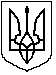 